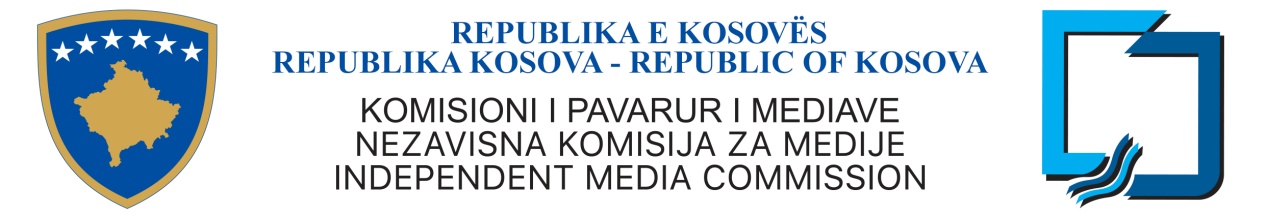 U skladu sa Zakonom Br. 03-L-149 o Civilnoj Službi Republike Kosova, Uredba Br.12/2012 o Avanciranju u Karieri Civilnih Službenika član 5 paragraf 4, kao i Uredba Br. 02 /2010 o Proceduri Regrutiranja u Civilnoj Službi, o Nezavisna Komisia za Medije objavja, OGLAS UNUTRASNJE REGRUTACIJENaziv radnog mesta : Rukovodilac Divizije za praćenje i analizu operatora distribucije (Od) i PAVMU emitovanjem preko OdOdelenje : Odelenje za Monitorisanje i Analizu  Mesečna plata bruto:  730.86 €Vremenski rok imenovanja: Pozicija Kariere Broj radnog mesta: 1807/819/ADM/n.a u PrištiniRadovi i odgovornosti:Rukovodi nadzorom sprovođenja obaveza operatora distribucije (Od) radi procene njihove usklađenosti sa zakonom NKM-a, Uslovima i pravilima licence, Katalogom pružaoca medijskih usluga i drugim podzakonskim aktima NKM-a;Vrši nadzor nad sprovođenjem obaveza pružaoca audiovizuelnih medijskih usluga (PAVMU) preko OD u vezi sa programskim sadržajima radi procene njihove usklađenosti sa zakonom NKM-a, Etičkim kodeksom, Uslovima i pravilima licence i drugim podzakonskim aktima NKM-a;Vrši nadzor da ponovo emitovani kanali od strane operatora distribucije budu distribuirani na osnovu važećih sporazuma o ponovnom emitovanju.Rukovodi radom u praćenju i analiziranju programskih sadržaja PAVMU preko operatora distribucije radi procene njihove usklađenosti sa sprovodljivim zakonom, zakonom i podzakonskim aktima NKM-a, najboljim evropskim praskama i međunarodno priznatim standardima emitovanja i ljudskim pravima;Obezbeđuje tok rada divizije i neophodne koordinacije sa drugim jedinicama izvršne kancelarije tokom prijema i razmatranja žalbi koje su uložene prema operatorima distribucije i PAVMU preko OD;Rukovodi radom divizije za praćenje i analiziranje programskih sadržaja PAVMU preko operatora distribucije koji su predmet uloženih žalbi protiv njih i žalbi u vezi povreda uslova licence od strane OD. Praćenje i tretiranje žalbi se vrši u saradnji sa drugim odgovarajućim odeljenjima;Obezbeđuje da u slučaju žalbe licencirani budu pismeno obavešteni u vezi tvrdnji u podnesenoj  žalbi i ako se traže pismena objašnjenja ili pružanje neophodnih dokaza koji će služiti za dalje procesiranje žalbe;Rukovodi radom divizije kako bi se za svako izvršeno praćenje izradili pojedinačni izveštaji i sažeti izveštaji.Vrši planiranje godišnjih aktivnosti u vezi praćenja i analiziranja OD i PAVMU-a preko operatora distribucije i njihovih inspekcija; Rukovodi aktivnostima istraživanja i raznih analiza u cilju opšte procene kvaliteta sadržaja PAVMU emitovanjem preko OD i pruženim uslugama OD;Obezbeđuje da divizija bude u funkciji povezivanja između izvršne kancelarije i operatora distribucije i PAVMU preko OD o njihovih godišnjih izveštaja i rukovodi radom u analiziranju tih izveštaja u vezi programskog sadržaja;  Uslovi za ućešće na regrutaciji1. Pet (5) godina profesionalnog radnog iskustva u sektoru medija, javnim institucijama ili nekoj drugoj međunarodnoj organizaciji;Obrazovanja koje se zahteva:Obrazovanje na univerzitetskom nivou u oblasti medija, pravosuđa, novinarstva, međunarodnih odnosa ili neke druge slične oblasti. Poželjan je postuniverzitetski nivo obrazovanja u ovoj oblast;Veštine, iskustvo i druge osobine koje se zahtevaju.1.Poznavanje odgovarajućeg zakonodavstva o medijima na Kosovu kao i poznavanje međunarodnih i evropskih standarda  iz oblasti medija i slobode izražavanja; 2. Detaljno poznavanje političke i socijalne sredine Kosova.3.Menadžerske, analitičke, komunikacijske sposobnosti, i fleksibilnost za rad pod pritiskom i unutar ograničenih vremenskih rokova;4. Profesionalno poznavanje engleskog, albanskog i srpskog jezika;Specifični zahtevi“Kosovska javnana služba je u službi svih ljudi na Kosovu, i prima aplikacije muškaraca i žena iz svih Kosovskih zajednica“Manjinske zajednice i njihovi pripadnici imaku prava da budu predstavljeni proporcionalno na organima Javne službe na lokalnom i centralnom nivou, kao što je naznačeno i Čl. 11, paragraf 3 Zakona Br.03/L-149 o Javnoj Službi Republike Kosovo. Rok za konkurisanje počinje od 23/07/ 2018 do 30/07/2018, do 16:00 ćasovaPrimljeni zahtevi nakon zatvaranja konkursa nece biti prihvacene. Uz aplikaciju se treba priložiti sledeća propratna dokumentacija: popunjeni obrazac za aplikaciju, dokaz o obrazovnim i stručnim kvalifikacijama, dokaz radnog iskustva, dve reference.Ne kompletirani zahtevi mogu biti odbijene.Zbog velikog broja dobijenih zahteva, bice pozvani samo kandidati koji su usli u uzi izbor.Prijava zahtevaNezavisna Komisija za Medije Ulica Perandori Justinian br.124. Gradić Pejton 10 000 Pristina , Kosovae-mail ; info@kpm-ks.org Web: www.kpm-ks.org